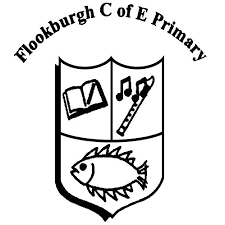 Flookburgh C of E Primary SchoolMusic Knowledge: EYFS Being Imaginative and ExpressiveSing a range of well-known nursery rhymes and songs;Perform songs, rhymes, poems and stories with others, and- when appropriate- try to move in time with musicFlookburgh C of E Primary SchoolMusic Knowledge: Key Stage 1Flookburgh C of E Primary SchoolMusic Knowledge: Key Stage 1Flookburgh C of E Primary SchoolMusic Knowledge: Key Stage 1Flookburgh C of E Primary SchoolMusic Knowledge: Key Stage 1Flookburgh C of E Primary SchoolMusic Knowledge: Key Stage 1SingingPlaying and InstrumentListening and AppreciateCreate own MusicNational CurriculumPupils should be taught to use their voices expressively and creatively by singing songs and speaking chants and rhymes ​Pupils should be taught to play tuned and untuned instruments musically ​​Pupils should be taught to listen with concentration and understanding to a range of high-quality live and recorded music ​​Pupils should be taught to experiment with, create, select and combine sounds using the inter-related dimensions of music​Knowledge Acquiredmake different sounds with voice and with instruments​follow instructions about when to play and sing​sing or clap increasing and decreasing tempoperform single patterns and accompaniments keeping a steady pulseuse instruments to perform and choose sounds to represent different things​​play simple rhythmic patterns on an instrumentsay whether they like or dislike a piece of music​make connections between notations and musical soundsclap and repeat short rhythmic and melodic patterns​make a sequence of sounds and respond to different moods in music​order sounds to create a beginning, middle and an endcreate music in response to different starting pointsFlookburgh C of E Primary SchoolMusic Knowledge: Lower Key Stage 2 Flookburgh C of E Primary SchoolMusic Knowledge: Lower Key Stage 2 Flookburgh C of E Primary SchoolMusic Knowledge: Lower Key Stage 2 Flookburgh C of E Primary SchoolMusic Knowledge: Lower Key Stage 2 PerformingComposeListenNational CurriculumPlay and perform in solo and ensemble contexts, using their voices and playing musical instruments with increasing accuracy, fluency, control and expression ​Improvise and compose music for a range of purposes using the inter-related dimensions of music ​Listen with attention to detail and recall sounds with increasing aural memory ​Knowledge AcquiredPlay clear notes on instruments and use different elements in composition​Sing songs from memory with accurate pitchCombine different sounds to create a specific mood or feelingUse notation to record compositions in a small group or individually​Listen carefully and recognise high and low phrases​Explain why silence is often needed in music and explain what effects it hasUse and UnderstandAppreciateHistory of MusicNational CurriculumUse and understand staff and other musical notations ​Appreciate and understand a wide range of high-quality live and recorded music drawn from different traditions and from great composers and musicians ​Develop an understanding of the history of music​Knowledge AcquiredCreate repeated patterns with different instruments​Improve my work; explaining how it has been improved​Use notation to record and interpret sequences of pitchesUse musical words to describe a piece of music and compositions​Use musical words to describe what they like and do not like about a piece of music​Identify and describe the different purposes of musicRecognise the work of at least one famous composer​Begin to identify the style of work of Beethoven, Mozart and ElgarFlookburgh C of E Primary SchoolMusic Knowledge: Upper Key Stage 2 Flookburgh C of E Primary SchoolMusic Knowledge: Upper Key Stage 2 Flookburgh C of E Primary SchoolMusic Knowledge: Upper Key Stage 2 Flookburgh C of E Primary SchoolMusic Knowledge: Upper Key Stage 2 PerformingComposeListenNational CurriculumPlay and perform in solo and ensemble contexts, using their voices and playing musical instruments with increasing accuracy, fluency, control and expression ​Improvise and compose music for a range of purposes using the inter-related dimensions of music ​Listen with attention to detail and recall sounds with increasing aural memory ​Knowledge Acquiredmaintain own part whilst others are performing their part​Sing in harmony confidently and accuratelyperform parts from memorytake the lead in a performancecompose music which meets specific criteria​choose the most appropriate tempo for a piece of music​use a variety of different musical devices in composition (including melody, rhythms and chords)repeat a phrase from the music after listening intently. ​accurately recall a part of the music listened toUse and UnderstandAppreciateHistory of MusicNational CurriculumUse and understand staff and other musical notations ​Appreciate and understand a wide range of high-quality live and recorded music drawn from different traditions and from great composers and musicians ​Develop an understanding of the history of music​Knowledge AcquiredUse music diary to record aspects of the composition process​Analyse features within different pieces of musicDescribe, compare and evaluate music using musical vocabulary​Explain why they think music is successful or unsuccessful​Evaluate how the venue, occasion and purpose affects the way a piece of music is createdContrast the work of a famous composer with another and explain preferences​Compare and contrast the impact that different composers from different times have had on people of that time